СОВЕТ ДЕПУТАТОВ МУНИЦИПАЛЬНОГО ОБРАЗОВАНИЯ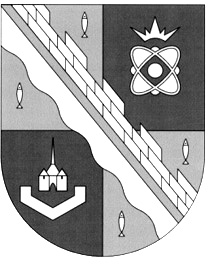 СОСНОВОБОРСКИЙ ГОРОДСКОЙ ОКРУГ ЛЕНИНГРАДСКОЙ ОБЛАСТИ(ЧЕТВЕРТЫЙ СОЗЫВ)Р Е Ш Е Н И Еот 23.12.2019 года № 74Рассмотрев предложенный проект, совет депутатов Сосновоборского городского округаР Е Ш И Л:1. Внести следующие изменения в Регламент совета депутатов, утвержденный решением совета депутатов от 24.10.2006 № 173 (с изменениями на 22 ноября 2019 года):1.1. часть 3 статьи 19 дополнить пунктом «г_1» в следующей редакции:№3. Председатель постоянной комиссии по вопросам, отнесенным к ведению комиссии:«г_1) вправе делегировать депутатов постоянной комиссии с их согласия в состав рабочих групп и согласительных комиссий, создаваемых советом депутатов и администрацией городского округа, если решением постоянной комиссии не установлено иное;»1.2. часть 3 статьи 38 изложить в новой редакции:«3. Очередные заседания проводятся, как правило, в каждую предпоследнюю пятницу каждого месяца. Председатель совета депутатов вправе перенести дату очередного заседания, но не более, чем на неделю.»1.3. часть 1 статьи 50 изложить в новой редакции:«1. Время начала заседания совета депутатов определяет председатель совета депутатов, а в его отсутствии – заместитель председателя совета депутатов.»1.4. статью 48 изложить в новой редакции:«1. Утвержденный проект повестки заседания совета депутатов, проекты решений, внесенные на рассмотрение совета депутатов, иные материалы, представленные на заседание (кроме материалов, содержащих сведения, составляющие охраняемую законом тайну), в течение одного рабочего дня после утверждения проекта повестки заседания подлежат направлению электронной почтой в адрес главы городского округа, заместителей главы администрации городского округа и руководителей отраслевых (функциональных) органов администрации городского округа, депутатов совета депутатов, прокурора города, председателей Контрольно-счетной и Общественной палаты городского округа, а также лица, ответственного за проведение антикоррупционной экспертизы проектов нормативных правовых актов совета депутатов.2. Утвержденный проект повестки заседания совета депутатов, проекты решений, внесенные на рассмотрение совета депутатов, в течение одного рабочего дня после утверждения проекта повестки заседания подлежат размещению на официальном сайте городского округа в сети «Интернет».3. Проект повестки заседания совета депутатов в течение одного рабочего дня после его утверждения подлежат размещению на информационном стенде совета депутатов, а также направляется электронной почтой в адрес редакций средств массовой информации, аккредитованных при совете депутатов.4. Утвержденный проект повестки заседания совета депутатов, проекты решений, внесенные на рассмотрение совета депутатов, иные материалы, представленные на заседание, подлежат размножению для предоставления главе городского округа, депутатам совета депутатов, прокурору города, председателям Контрольно-счетной и Общественной палаты городского округа, а также лицу, ответственному за проведение антикоррупционной экспертизы проектов нормативных правовых актов совета депутатов.5. При включении в повестку заседания совета депутатов вопросов о рассмотрении поступивших обращений (заявлений) граждан (физических лиц) и организаций (юридических лиц), аппарат совета депутатов обязан не менее чем за три дня до заседания (а при проведении внеочередного заседания – не менее чем за один день) уведомить их об этом. Отсутствие указанных лиц на заседании совета депутатов, в случае уведомления их о рассмотрении обращения (заявления), не может являться основанием для снятия советом депутатов вопроса с рассмотрения на заседании.»1.5. часть 7 статьи 47 исключить из текста;1.6. статью 49 изложить в новой редакции:«1. Внесенные после утверждения проекта повестки заседания дополнительные проекты решений (в том числе – альтернативные проекты), поправки к решениям совета депутатов, иные дополнительные материалы к заседанию, в течение рабочего дня после их поступления и регистрации подлежат направлению электронной почтой и размножению для предоставления лицам, указанным в статье 48 настоящего Регламента.2. Внесенные после утверждения проекта повестки заседания дополнительные проекты решений (в том числе – альтернативные проекты), внесенные на рассмотрение совета депутатов, в течение одного рабочего дня после их поступления и регистрации также подлежат размещению на официальном сайте городского округа в сети «Интернет».»1.7. части 1 и 2 статьи 35 изложить в новой редакции, включив дополнительно в статью 35 дополнительно части 2_1 и 2_2:«1. Вновь избранный представительный орган городского округа созывается на первое заседание председателем представительного органа городского округа, избранным представительным органом предыдущего созыва, в срок не ранее 7 дней и не позднее 30 дней со дня избрания представительного органа в правомочном составе.2. Если первое заседание не назначено председателем представительного органа городского округа, избранным советом депутатов предыдущего созыва, в установленный частью 1 настоящей статьи срок, дату и время проведения первого заседания определяет старейший по возрасту депутат.2_1. Информирование жителей городского округа о дате, месте и времени проведения первого заседания вновь избранного состава совета депутатов, повестке его заседания, а также проектах решений, внесенных на рассмотрение совета депутатов, осуществляется в порядке, предусмотренном статьей 48 настоящего Регламента.2_2. Первое заседание совета депутатов городского округа открывает и ведет до избрания председателя совета депутатов старейший по возрасту депутат.»1.8. статью 53 изложить в новой редакции:«1. Председатель совета депутатов, глава городского округа, руководители депутатских фракций и депутаты совета депутатов на заседаниях вправе:а) вносить на рассмотрение совета депутатов предложения по порядку проведения заседаний;б) внеочередного выступления по процедуре рассмотрения вопросов повестки заседания и по порядку проведения голосования;в) выступления в порядке очередности по рассматриваемым в повестке заседания вопросам;г) вносить поправки редакционного характера к рассматриваемым советом депутатов проектам решений;д) осуществлять иные полномочия в соответствии с настоящим Регламентом.2. В случае невозможности присутствия на заседании совета депутатов главы городского округа (в его отсутствии – должностного лица исполняющего его обязанности), данными должностными лицами могут быть назначены их полномочные представители администрации городского округа для участия в заседании совета депутатов и представления интересов администрации городского округа.Полномочные представители администрации городского округа на заседаниях совета депутатов имеют право:а) выступления по рассматриваемым в повестке заседания вопросам в порядке очередности наравне с депутатами совета депутатов;б) вносить поправки редакционного характера к рассматриваемым советом депутатов проектам правовых актов.3. Прокурор города на заседаниях совета депутатов вправе:а) выступления по рассматриваемым в повестке заседания вопросам в порядке очередности наравне с депутатами совета депутатов;б) вносить поправки редакционного характера к рассматриваемым советом депутатов проектам правовых актов.3_1. Председатель Общественной палаты городского округа либо в его отсутствии полномочный представитель Общественной палаты городского округа на заседаниях совета депутатов имеют право:а) выступления по рассматриваемым в повестке заседания вопросам в порядке очередности наравне с депутатами совета депутатов;б) вносить поправки редакционного характера к рассматриваемым советом депутатов проектам правовых актов.4. При рассмотрении вопроса, внесенного гражданами в порядке правотворческой инициативы, представители инициативной группы граждан участвуют в обсуждении внесенного ими вопроса наравне с депутатами совета депутатов.5. Присутствующие на заседании избиратели и приглашенные специалисты участвуют в обсуждении вопросов повестки заседания с разрешения председательствующего или по решению большинства депутатов, зарегистрированных на заседании.»1.9. абзац второй части 8 статьи 55 изложить в новой редакции и дополнить статью 55 частью 13:«8. Проекты нормативных правовых актов (в том числе альтернативные), которые были представлены в аппарат совета депутатов менее чем за два рабочих дня  до начала заседания, либо были внесены непосредственно на заседании совета депутатов, не подлежат включению в повестку заседания.Проекты правовых актов, не относящиеся к проектам нормативного характера (в том числе альтернативные), и представленные менее чем за два рабочих дня до заседания могут быть включены в повестку заседания как дополнительные вопросы лишь по решению совета депутатов.»;«13. Принятие проекта повестки заседания совета депутатов «за основу», внесение в него изменений, а также утверждение повестки заседания совета депутатов с учетом включения дополнительных вопросов, осуществляется решением совета депутатов, принятым большинством депутатов от общего числа депутатов, установленного статьей 1 настоящего Регламента.»1.10. часть 1 статью 57 изложить в новой редакции:«1. Слово для выступлений предоставляется председательствующим на заседании совета депутатов с учетом норм, установленных статьями 58 и 59 настоящего Регламента.»1.11. части 1 – 3 и 6 – 7 статьи 58 изложить в новой редакции:«1. Рассмотрение вопроса повестки заседания начинается с выступления инициатора рассмотрения вопроса либо автора проекта с обоснованием необходимости принятия решения по рассматриваемому вопросу.2. При наличии по рассматриваемому вопросу альтернативного проекта, право на выступление с обоснованием необходимости принятия решения в альтернативной редакции, имеет также инициатор внесения альтернативного проекта либо автор альтернативного проекта.3. После завершения выступления инициатора проекта и оглашения результатов антикоррупционной экспертизы проекта (если она проводилась), инициатор рассмотрения проекта (в том числе и альтернативного) либо автор проекта, отвечает на вопросы.»;«6. В случае принятия советом депутатов решения об открытии прений, решением совета депутатов устанавливается их общая продолжительность с учетом важности рассматриваемого вопроса.7. По истечении времени, отведенного на прения и наличии предложений об их продлении, решением совета депутатов общая продолжительность прений по рассматриваемому вопросу может быть увеличена.»1.12. часть 1 статьи 60 изложить в новой редакции:«1. После завершения прений, а в случае, если они не проводились – после завершения выступления инициатора рассмотрения вопроса, проводится голосование по проекту (проектам) решения, вынесенным на рассмотрение совета депутатов.»1.13. часть 1 статьи 73 изложить в новой редакции:«1. По результатам заседаний совета депутатов, не позднее десяти рабочих дней после их проведения, оформляются протоколы заседаний, которые размещаются в муниципальной электронной базе нормативных правовых актов и хранятся в деле совета депутатов.Протоколы заседаний совета депутатов в течение одного рабочего дня после его оформления и подписания председательствующим на заседании также размещаются на официальном сайте городского округа для пользователей информационной сети «Интернет».»1.14. второй абзац части 4 статьи 60 изложить в новой редакции:«При проведении поименного голосования автоматически фиксируются результаты голосования каждого депутата, присутствующего на заседании (в том числе с учетом поступивших доверенностей от отсутствующих на заседании депутатов). Результаты поименного голосования вносятся в протокол заседания.»1.15. во втором абзаце пункта 4 статьи 62 слова «менее чем за двое суток до начала заседания (без учета выходных и праздничных дней)» заменить словами «менее чем за два рабочих дня до начала заседания».2. Настоящее решение вступает в силу со дня официального обнародования в городской газете «Маяк».3. Настоящее решение обнародовать в городской газете «Маяк».Председатель совета депутатовСосновоборского городского округа                                       В.Б. СадовскийГлава Сосновоборскогогородского округа                                                                         М.В. Воронков«О внесении изменений в Регламент совета депутатов»